DOMANDA DI MANIFESTAZIONE DI INTERESSE Bando per il finanziamento di iniziative socio-educative a favore di persone detenute negli istituti penitenziari del Veneto e di persone in area penale esterna. Attuazione della Linea 2 del “Programma regionale triennale di interventi cofinanziati dalla Cassa delle Ammende” da realizzarsi nel periodo dicembre 2023 – dicembre 2025. DGR n. 1405 del 11 novembre 2022. CUP H11J22000410001.Il/La	sottoscritto/a______________________________________________________________, nato/a a______________________________(_____) il ___/___/____ C.F.____________________ residente in _______________________, (cap _____), Via __________________________, n.________,IN QUALITÀ DI LEGALE RAPPRESENTANTEDenominazione Ente del Terzo settore (art. 4, D.lgs. 117/2017):___________________________________ forma giuridica: __________________________________________________________________________ avente sede legale in ___________________________________________________________ (cap ______) Via ___________________________________ n. ______ C.F./P.IVA ______________________________ Tel._____________________________, e-mail ________________________________________________ PEC ___________________________________________________________________________________ O sede operativa  in ________________________________________________________________(cap ___) Via ___________________________________________________________________ n. ____come da verbale assembleare di istituzione in allegato(*) _________________________________________Iscritto al RUNTS con provvedimento n.______ del ______con statuto e atto costitutivo in allegato_________Con anni di esperienza specifica (almeno tre) come attestato/allegato nei punti successivi:a. Esperienza specifica di _________ anni maturata nell'ambito di servizi socio-educativi, di mediazione, di accompagnamento e inclusione sociale a favore di persone sottoposte a misure restrittive o limitative della libertà personale in esecuzione penale interna e/o esterna, adulti-giovani adulti-minori:b. Costo complessivo della proposta progettuale a finanziamento regionale__________________;c. Competenze tecniche/professionali degli operatori dedicati alle attività oggetto progetto: □ assistente sociale (iscrizione Albo A-B n. …   Regione……)□ psicologo (iscrizione Albo n. …   Regione……)□ educatore (iscrizione Albo n. …   Regione……)□ sociologo (iscrizione Albo n. …   Regione……)□ consulente legale o avvocato (iscrizione Albo n. …   Regione……)□ mediatore (iscrizione Albo n. …   Regione……)□ operatore sociale ……………………………...□ altro ……………………………...d. Area territoriale di realizzazione:□ Area 1: Belluno e provincia□ Area 2: Padova e provincia□ Area 3: Rovigo e provincia□ Area 4: Treviso e provincia□ Area 5: Venezia e provincia□ Area 6: Verona e provincia□ Area 7: Vicenza e provinciae. Target:□ Adulti□ Giovani Adulti□ Minorif. Attestazione allegata:□ PRAP□ UIEPE□ CGM/USSM□ Ufficio Garante regionale dei diritti della personag. Partenariati di “rete” n.__ e/o collaborazioni gratuite (Enti Locali,scuole, etc.) n.__ h. Tipologia di Ente istante: 1(  ); 2(  ); 3(  ); 4(  ); Luogo e data							Timbro e firma del legale rappresentante_____________________________________________________________________________________ALLEGATO 1 -SCHEDA PROGETTUALE 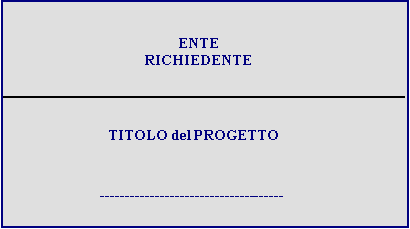 DESCRIZIONE SINTETICA DELLE AZIONI E DELLE ATTIVITA’ PROGETTUALI E DEL SISTEMA DI MONITORAGGIO E VALUTAZIONE, ANCHE DEGLI ESITI, UTILIZZATO:TITOLO DEL PROGETTO: …DURATA: ...         DESCRIZIONE DEL PROGETTO (massimo 100 righe)-  IN PRESENZA DI PARTNER di RETE ALLEGARE NOTA SPECIFICANDO LE ATTIVITA’ SOSTENUTE ANCHE IN COLLABORAZIONE, ecc.; -    ALLEGARE LE NOTE DI COLLABORAZIONE GRATUITA (Enti locali, Scuole, Enti religiosi, altro); -  ALLEGARE LA NOTA DI ATTESTAZIONE DI COERENZA INIZIALE - PARERE FAVOREVOLE DELLE ARTICOLAZIONI TERRITORIALI DELLE ARTICOLAZIONI DEL MINISTERO DELLA GIUSTIZIA COMPETENTI TERRITORIALMENTE. PIANO DEI COSTI COMPLESSIVI DEL PROGETTOSPESE PER IL PERSONALE A CONTRATTO e/o L.P.:Max 85% costo del progetto con punto 2. (vedere l’Allegato A)* Di cui a carico dei fondi regionali euro   		 		* Di cui a carico del soggetto singolo/capofila che realizza il progetto euro   			 SPESE PER IL PERSONALE CON ATTIVITA’ DI PROGETTAZIONE/COORDINAMENTO/MONITORAGGIOMax 2,5% delle ore utilizzate per gli interventi a diretto contatto con l’utenza* Di cui a carico dei fondi regionali euro   		 		* Di cui a carico del soggetto singolo/capofila che realizza il progetto euro   			MATERIALE DI CONSUMO STRETTAMENTE FINALIZZATO ALLO SVOLGIMENTO DELLE ATTIVITÀ A CONTATTO CON L’UTENZAMax 15% costo del progetto (vedere l’Allegato A)Specificare il tipo di materiale per euro  _______		Di cui a carico dei fondi regionali euro________		Di cui a carico del soggetto singolo/capofila che realizza il progetto euro_______   	ALLEGATO 2DICHIARAZIONE SOSTITUTIVA DI CERTIFICAZIONE(ai sensi del D.P.R. 28 dicembre 2000 n. 445 e s.m.i.)Il/La sottoscritto/a (nome e cognome) .................................................................................................................nato a .....................................................il.........................., residente in  ...........................................................via........................................................................ n. .........., in qualità di legale rappresentante  dell’ente (indicare la denominazione dell’Ente e il codice di iscrizione R.U.N.T.S. o altro) ............................................................................................. codice iscrizione ……………………………….avente la sede legale in .............................................. Prov. di ........... via .......................................... n. ......,Tel. n. ................................. cellulare………………………….. E-mail e P.E.C. …………………………..,codice fiscale ……………………….. partita IVA……………………… natura giuridica………………….avente la sede operativa in .............................................. Prov. di ........... via .......................................... n. ......,Tel. n. ................................. cellulare………………………….. E-mail e P.E.C. …………………………..,codice fiscale ……………………….. altro……………………………………………………………………consapevole della responsabilità e delle conseguenze civili e penali previste in caso di dichiarazioni mendaci o di formazione, esibizione o uso di atti falsi ovvero di atti contenenti dati non più rispondenti a verità; richiamate dall’art.76 del DPR 445/00 s.m.i. in caso di dichiarazioni mendaci e della decadenza dai benefici eventualmente conseguiti al provvedimento emanato sulla base di dichiarazioni non veritiere, di cui all’art.75 del DPR 445/00 s.m.i; ai sensi e per gli effetti dell’art.47 del citato DPR 445/00 s.m.i; sotto la propria responsabilità:D I C H I A R Adi aver letto e compreso il Bando di cui in oggetto e di accettare integralmente e senza riserve quanto nello stesso disposto;che l'ETS è regolarmente iscritto nel Registro unico nazionale del Terzo settore (RUNTS) o, nelle more del completamento del processo di popolamento iniziale del Registro medesimo, nei Registri regionali di provenienza degli ODV/APS coinvolti nel processo di trasmigrazione di cui all’art. 54 del Codice del Terzo Settore, o nell’anagrafe di cui all’art. 10 del D.lgs. 4 dicembre 1997, n. 460;che l'ETS ha maturato specifica esperienza almeno triennale nell'ambito di servizi di accoglienza, accompagnamento e inclusione sociale a favore di persone sottoposte a misure restrittive o limitative della libertà personale;l’insussistenza, nei propri confronti, delle cause di divieto, di sospensione o di decadenza di cui all’art. 67 del D.lgs. 6 settembre 2011, n. 159;l’insussistenza di carichi pendenti e/o condanne penali del rappresentante legale e dei componenti del consiglio direttivo; che le progettualità oggetto del presente contributo non saranno presentate in rendicontazione per altri contributi e finanziamenti pubblici;di poter garantire l’avvio delle attività progettuali entro i termini che verranno comunicati dalla Regione del Veneto e di produrre un monitoraggio annuale delle spese sostenute e finale;che l’ente è in regola con gli oneri contributivi, previdenziali assistenziali a favore dei lavoratori  (posizione Inps/Inail……) e con gli obblighi relativi il pagamento delle imposte, dirette ed indirette, e delle tasse;l’insussistenza nei confronti del rappresentante legale e degli  organi di amministrazione delle cause di divieto, sospensione o decadenza  di cui all’art. 67 del D.Lgs. 06.09.2011, n.159 e l’insussistenza di carichi pendenti e/o di condanne penali;che saranno stipulate le previste assicurazioni a favore degli operatori che realizzeranno le attività oggetto del presente bando;che le attività finanziate non saranno delegate in tutto o in parte a soggetti terzi;di non incorrere in nessuna delle cause di esclusione di cui agli artt. 94 e 95 del D.lgs. 31 marzo 2023, n. 36 (laddove compatibili e in quanto applicabili alla specifica fattispecie giuridica del soggetto istante);che la/le persona/e incaricata/e al coordinamento del progetto è (cognome e nome)______________________________________________________________________,  Tel./Cell.____________________________________________________________________, e-mail ______________________________________________________________________;di essere informato, ai sensi e per gli effetti del Regolamento UE 2016/679, che i dati personali raccolti e trasmessi saranno trattati dalla Regione del Veneto esclusivamente nell’ambito del presente procedimento per l'esecuzione di un compito di interesse pubblico nei termini di cui al Bando; () Allega fotocopia del documento d’identità del sottoscrittore in corso di validità, Scheda Anagrafica e Scheda Posizione Fiscale.altro:…………………………………………………………………………………………IMPEGNANDOSI                                                                                                                                                        a comunicare tempestivamente ogni variazione relativa alla titolarità, alla denominazione o ragione sociale, alla rappresentanza, all'indirizzo della sede ed ogni altra rilevante variazione dei dati e/o requisiti richiesti per la partecipazione al presente procedimento.ALLEGAcopia del documento d’identità del legale rappresentante e quanto attestato al punto (1).(qualora sottoscritta o firmata digitalmente da soggetto diverso dal legale rappresentante) copia conforme dell’atto comprovante i poteri rappresentativi e di firma del sottoscriventente e copia del documento d’identità dello stesso;Descrizione attivitàData di avvioData di conclusioneFonte di finanziamentoBollo      con rif. esenzioneTIPOLOGIA DI ENTE RICHIEDENTEPossono presentare domanda di contributo i seguenti soggetti, con sede legale e/o operativa in Veneto, la cui attività sia finalizzata agli obiettivi previsti dal presente Bando e che abbiano precise finalità sociali e documentata esperienza nelle attività oggetto del presente avviso, da produrre, e l’iscrizione al Registro Unico Nazionale del Terzo settore (Runts) da almeno un anno alla data della sua pubblicazione: 1. Cooperative Sociali a) iscritte al Registro Unico Nazionale del Terzo settore (Runts), ai sensi del D.L.gs n. 117/2017 e s.m.i.; b) iscritte agli Albi regionali, ovvero all’Albo regionale delle cooperative sociali di cui alla L.R. n. 23 del 3 novembre 2006 e s.m.i.  Per tali enti il requisito dell'iscrizione nella sezione del RUNTS "Imprese sociali" è soddisfatto attraverso l'iscrizione nell'apposita sezione "imprese sociali" del Registro imprese (art. 3 co. 1 lett. d) DM 106/2020); 2. Organizzazioni di Volontariato iscritte al Registro unico nazionale del Terzo settore (Runts) o, nelle more del completamento del processo di popolamento iniziale del Registro medesimo, le Organizzazioni di Volontariato iscritte nei Registri regionali di provenienza coinvolte nel processo di trasmigrazione di cui all’art. 54 del Codice del Terzo Settore;3. Associazioni di Promozione Sociale iscritte al Registro unico nazionale del Terzo settore (Runts) o, nelle more del completamento del processo di popolamento iniziale del Registro medesimo, le Associazioni di Promozione Sociale iscritte nei Registri regionali di provenienza coinvolte nel processo di trasmigrazione di cui all’art. 54 del Codice del Terzo Settore; 4. altri Enti pubblici o privati senza scopo di lucro. Per quest’ultima tipologia di soggetti è richiesta la presentazione di atto costitutivo e di statuto, di un atto attestante la sede legale e/o operativa in Veneto e di una relazione documentata dell’esperienza maturata e delle attività realizzate nell’ultimo triennio in ambito carcerario ed in esecuzione penale interna/esterna.SEDE LEGALEVIA/PIAZZA: 			N.	CAP: 	COMUNE 	              PROVINCIA:	 TELEFONO	Email	ISCRIZIONE R.U.N.T.S (e presentazione di atto costitutivo, di statuto…) _______________________INDIRIZZO PEC	C.F./P.IVA		SEDE OPERATIVAVIA/PIAZZA: 		N.			CAP: 	COMUNE 	              PROVINCIA:	 TELEFONO	EMAIL	ISCRIZIONE R.U.N.T.S (e presentazione di atto costitutivo, di statuto e di verbale assembleare istitutivo la sede operativa) ___________	INDIRIZZO PEC		C.F./P.IVA	LEGALE RAPPRESENTANTECOGNOME E NOME  		INDIRIZZO EMAIL  		INDIRIZZO PEC  		INDICARE IL RESPONSABILE DEL PROGETTO:COGNOME E NOME 		TEL/CELL.  		INDIRIZZO PEC/EMAIL ____________________________________________Target: segnare con una X l’area interessata dal progetto:Target: segnare con una X l’area interessata dal progetto:Persone adulte, giovani adulte e/o minori detenute negli istituti penitenziari del Veneto (indicare l’Area penale Interna e indicare se target sono persone Adulte e/o Minori).Persone adulte, giovani adulte e/o minori in carico agli Uffici di Esecuzione Penale Esterna dell’Amministrazione penitenziaria, al Centro di Giustizia Minorile o  all’Ufficio di Servizio Sociale per i Minorenni del Dipartimento Giustizia Minorile (indicare l’Area penale Esterna e indicare se il target sono persone Adulte e/o Minori).Azioni:Per il raggiungimento degli obiettivi di cui sopra i progetti devono riguardare, a pena di esclusione, azioni finalizzate alla realizzazione di attività culturali, ricreative, sportive e socio-educative anche propedeutiche al’aquisizione di abilità e competenze utili all’inserimento lavorativo e in particolare:Segnare con una X l’azione principale tra quelle elencate,Attivazione di laboratori di teatro amatoriale, scrittura, poesia, lettura, pittura, fotografia, musica, creatività, artigianato, gestione del verde, sport ecc., anche con la produzione di audiovisivi ed utilizzo di mezzi multimediali volti a comunicare e documentare l’attività svolta anche con la finalità di promuovere eventi di inclusione sul territorio;Promozione di iniziative socio-educative volte ad offrire occasioni di socialità  finalizzate all’apprendimento di modelli relazionali rispettosi dell’altro, della legalità e del sistema delle regole, di educazione civica anche attraverso attività ricreative e sportive;Attività di mediazione linguistico-culturale, ecc.;Attivazione di percorsi di accompagnamento, sia individuali che di gruppo, al fine di promuovere una cultura della cura personale, della salute con sani stili di vita e di prevenzione delle diverse forme di dipendenza, anche con Tutor territoriali per azioni di mediazione ed elaborazione delle criticità; Attivazione di percorsi di accompagnamento, sia individuale che di gruppo, nelle diverse fasi dell’iter penale finalizzati a far acquisire consapevolezza circa la gravità del reato commesso e delle sue conseguenze nella dimensione personale e sociale, volti anche alla responsabilità genitoriale, a ridurre la reiterazione ed alla inclusione sociale;Azioni volte alla riparazione delle conseguenze del reato anche con attenzione alle vittime;Attivazione di percorsi socio-educativi propedeutici all’acquisizione di competenze e/o abilità finalizzati all’inserimento lavorativo e con l’obiettivo di favorire il recupero, il mantenimento ed il potenziamento delle abilità relazionali, operative e delle autonomie personali;Attivazione di percorsi socio-educativi con attività ed azioni rivolte ai maltrattanti ed alla violenza di genere ed in ogni sua forma;Percorsi di accompagnamento e utilizzo responsabile dei mezzi di comunicazione digitale e dei social network ed alla gestione delle emozioni;Misure finalizzate al supporto e all’inclusione sociale e lavorativa nel fine pena utili a promuovere l'acquisizione di un ruolo sociale riconosciuto e visibile nella comunità con l’obiettivo di coinvolgere la comunità locale nella realizzazione di progetti personalizzati di integrazione;Attività socio-educative finalizzate a rafforzare le life skill per il benessere psico-fisico della persona;Proposte sperimentali innovative.Analisi del contesto:Rilevazione dei bisogni:Indicare i Comuni/Aree provinciali nei quali verranno svolte fisicamente le azioni progettuali:Numero dei beneficiari iniziali previsti e tipologia:Obiettivi:Contestualizzare le azioni / attività prioritarie:Fasi di attuazione del progetto:Strategie operative e di rete:Risultati attesi e modalità di monitoraggio e verifica:Indicatori di risultato e di esito:Valutazione di impatto:Numero di professionisti/ore dedicate con tipologia di incarico e titoli per le attività socio-educative a diretto contatto con i beneficiari:Elementi migliorativi e aggiuntivi rispetto alle misure previste dal Bando:____________________________________________________________________________________________________________________________________________________________________________________________________________________________________________________________________________________________________________________________________________________________________________________Titolo di studioLettera Incarico Funzioni svolten. ore progettoTotale costo personaleeuroeuroeuroTOTALEn.euroTitolo di studioFunzioni svolten. ore progettoTotale costo personaleeuroeuroeuroTOTALEn.euroTOTALE COSTO PROGETTO (con eventuale co-finanziamento)euroRICHIESTA FINANZIAMENTO A CARICO DEI FONDI REGIONALI (importo massimo di euro 20.000,00)euroLuogo e dataTimbro e firma del legale rappresentante____________________________________________________________________